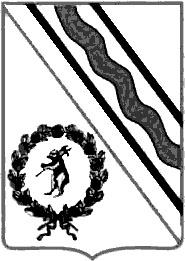 Администрация Тутаевского муниципального районаПОСТАНОВЛЕНИЕОт 18.12.2020 № 836-пг. ТутаевО внесении изменений в ПостановлениеАдминистрации ТМР от 23.04.2020 № 277-п В соответствии с Законом Ярославской области от 5 мая 2006 г. № 20-з «О профилактике правонарушений в Ярославской области», Областной целевой программой «Семья и дети Ярославии» на 2016 – 2021 годы», утверждённой постановлением Правительства Ярославской области от 16.03.2016   № 265-п, Администрация Тутаевского муниципального района ПОСТАНОВЛЯЕТ:1. Внести следующие изменения в постановление Администрации Тутаевского муниципального района от 23.04.2020 № 277-п «Об утверждении Муниципальной программы «Профилактика правонарушений  и усиление борьбы с преступностью в Тутаевском муниципальном  районе на 2020-2022 годы»: 1.1. Паспорт Муниципальной программы «Профилактика правонарушений и усиление борьбы с преступностью в Тутаевском муниципальном районе на 2020-2022 годы»  изложить в новой редакции (приложение 1);1.2. разделы Муниципальной программы 1.«Ресурсное обеспечение  муниципальной программы»  и 2.Мероприятия Муниципальной программы «Профилактика правонарушений и усиление борьбы с преступностью в Тутаевском муниципальном районе на 2020-2022 годы» изложить в новой редакции (приложение 2).2. Контроль за исполнением настоящего постановления  оставляю за собой.3. Настоящее постановление вступает в силу со дня его подписания.Глава Тутаевского муниципального района				 	Д.Р. ЮнусовПриложение 1к Постановлению Администрации Тутаевского муниципального района          от 18.12.2020 года № 836-пМУНИЦИПАЛЬНАЯ ПРОГРАММА ТУТАЕВСКОГО МУНИЦИПАЛЬНОГО РАЙОНА«Профилактика правонарушений и усиление борьбы с преступностьюв Тутаевском муниципальном районе на 2020–2022 годы»ПАСПОРТ муниципальной программыПриложение 2   к Постановлению Администрации Тутаевского муниципального района          от 18.12.2020 года №836-п1.Ресурсное обеспечение муниципальной программы22. Мероприятия Муниципальной программы «Профилактика правонарушений и усиление борьбы с преступностью в Тутаевском муниципальном районе на 2020-2022 годы»Список использованных сокращений:- АТМР - Администрация Тутаевского муниципального района;- АТК – антитеррористическая комиссия;- АПК «АРЕНА» - автоматический передвижной комплекс «АРЕНА»;- АППГ – аналогичный период прошлого года;- БП – бюджет городского поселения Тутаев- ВИ – внебюджетные источники;- ГИАЗ – группа исполнения административного законодательства;- ГРБС - главный распорядитель бюджетных средств;- ГСК – гаражно-строительные кооперативы;- ГЭБ и ПК – группа экономической безопасности и предупреждения коррупции;- ДКТ и МП - департамент культуры, туризма и молодежной политики Администрации ТМР;- ДМИ – департамент муниципального имущества;- ДНД – добровольная народная дружина;- ДО - департамент образования Администрации ТМР;- ДПС – дорожно-патрульная служба;- ДТ и СР – департамент труда и социального развития Администрации ТМР;- ДТП - дорожно-транспортное происшествие;- МВКПП - межведомственная комиссия по профилактике правонарушений в Тутаевском районе;- МКР – микрорайон;- МО МВД – Тутаевский межмуниципальный отдел Министерства внутренних дел Российской Федерации;- «МЦ «Галактика» - муниципальное учреждение «Социальное агентство «Молодежный центр «Галактика»;- МП – муниципальная программа;- МУК «ЦБС» ТМР – муниципальное учреждение культуры «Центральная библиотечная система» Тутаевского муниципального района;- МУ «ЦКиТ» -  муниципальное учреждение «Центр культуры и творчества»;- ОГИБДД - отдел государственной инспекции безопасности дорожного движения;- ОД – отдел дознания;- ОДН и ЗП – отдел по делам несовершеннолетних и защите их прав Администрации ТМР; - ОНД по Тутаевскому району - Отдел надзорной деятельности по Тутаевскому району Управления надзорной деятельности ГУ МЧС   России  по  Ярославской области;- ОО «Семья» - общественная организация многодетных семей «Семья» Тутаевского муниципального района;- ОО – образовательные организации;- ООП – охрана общественного порядка;- ОПГ – организованная преступная группировка;- ОУР – отдел уголовного розыска;- ОУУП - отдел участковых уполномоченных полиции Тутаевского МО МВД;- ОУФМС -  отделение управления федеральной миграционной службы;- ПДН - подразделение по делам несовершеннолетних Тутаевского МО МВД;- ППСП - патрульно-постовая служба полиции;- РБ – районный бюджет;- СМИ - средства массовой информации;- СО – садоводческие общества;- ТКДН и ЗП – территориальная комиссия по делам несовершеннолетних и защите их прав Тутаевского муниципального района;- ТМР – Тутаевский муниципальный район;- ГПОУ ЯО ТПТ – государственное профессиональное учреждение Ярославской области Тутаевский политехнический техникум;- ФГБОУ ВПО ТФ РГАТУ им. П.А. Соловьева – федеральное государственное бюджетное образовательное учреждение высшего профессионального образования Тутаевский филиал «Рыбинский государственный авиационный технический университет» им. П.А. Соловьева - ТЦРБ – Государственное бюджетное учреждение здравоохранения Ярославской области «Тутаевская центральная районная больница»; - УК -  управляющая компания;- УИИ - филиал по Тутаевскому району Федерального казённого учреждения «Уголовно-исполнительная инспекция управления    федеральной службы исполнения наказаний России по Ярославской области»;- УМВД – управление министерства внутренних дел Ярославской области;- УРД – комиссия учётно-регистрационной дисциплины;- ЦБС – муниципальное учреждение культуры «Централизованная библиотечная система»;- ЦЗН - Государственное казённое учреждение Ярославской области Центр занятости населения Тутаевского района.«Об утверждении Муниципальной программы «Профилактика правонарушений и усиление борьбы с преступностью в Тутаевском муниципальном районе на 2020–2022 годы»Ответственный исполнитель муниципальной программыОтдел по делам несовершеннолетних и защите их прав Администрации ТМР начальник отдела Мирутенко Татьяна Николаевна, 7-41-30, 2-34-23Куратор муниципальной программыЗаместитель Главы Администрации ТМР  по социальным вопросам Иванова Ольга Николаевна, 2-29-44Сроки реализации муниципальной программы  2020–2022 годыЦель муниципальной программыРазвитие и обеспечение функционирования  системы  комплексного обеспечения безопасности граждан на территории Тутаевского муниципального районаОбъём финансирования муниципальной программы из всех источников финансирования, в том числе по годам реализации, тыс. рублейвсего по муниципальной программе: 734,9 тыс. рублей, в том числе:2020 год – 214,9 тыс. рублей,2021 год – 171,5 тыс. рублей,2022 год – 348,5 тыс. рублей,ожидаемые объемы финансирования:2020−2022 годы 734,9 тыс. рублейПеречень основных мероприятий, входящих в состав муниципальной программы:Перечень основных мероприятий, входящих в состав муниципальной программы:1.Мероприятия по профилактике правонарушений, организационному и информационно-методическому обеспечению профилактики правонарушений.2. Мероприятия по профилактике безнадзорности, правонарушений и защите прав несовершеннолетних в Тутаевском муниципальном районе.3. Мероприятия по противодействию терроризму, проявлениям политического и религиозного экстремизма.Департамент культуры, туризма и молодежной политики АТМР, директор департамента Лисаева Татьяна Валерьевна, 2-17-46Департамент образования АТМР, директор департамента Чеканова Оксана Яковлевна, 2-03-37Отдел по ВМР, ГО и ЧС Администрации ТМР, начальник Онучин Вячеслав Владимирович,2-13-51Электронный адрес размещения муниципальной программы в информационно-телекоммуникационной  сети «Интернет»http//admtmr.ru/citi/strategicheskoe-planirovanie.phpИсточник финансированияВсегоОценка расходов (тыс.руб.)в т.ч. по годамОценка расходов (тыс.руб.)в т.ч. по годамОценка расходов (тыс.руб.)в т.ч. по годамИсточник финансированияВсего2020202120221. Мероприятия по профилактике правонарушений, организационному и информационно-методическому обеспечению профилактики правонарушений.487,9	151,9156,0180,0РБ7,91,9         6,00БП480,0150,0150,0180,0ОБ----2.Мероприятия по профилактике безнадзорности, правонарушений и защите прав несовершеннолетних в Тутаевском муниципальном районе.216,063,00153,0РБ216,063,00153,0БП----ОБ----3.Мероприятия по противодействию терроризму, проявлениям политического и религиозного экстремизма.31,0-15,515,5РБ31,0-15,515,5БП----ОБ----№п/п Наименование задачи/мероприятия (в установленном порядке)Результат выполнениямероприятияРезультат выполнениямероприятияСрокреализации, годыПлановый объём финансирования и источники финансирования, тыс. руб.Плановый объём финансирования и источники финансирования, тыс. руб.Плановый объём финансирования и источники финансирования, тыс. руб.Плановый объём финансирования и источники финансирования, тыс. руб.Плановый объём финансирования и источники финансирования, тыс. руб.Исполнители№п/п наименование,единица измеренияПлановоезначениеСрокреализации, годывсегоРББПВИГРБСИсполнители1234567891011итого734,9254,9480,02020214,964,9150,02021171,521,5150,02022348,5168,5180,0Задача: развитие и обеспечение функционирования системы комплексного обеспечения безопасности граждан на территории Тутаевского муниципального районаЗадача: развитие и обеспечение функционирования системы комплексного обеспечения безопасности граждан на территории Тутаевского муниципального районаЗадача: развитие и обеспечение функционирования системы комплексного обеспечения безопасности граждан на территории Тутаевского муниципального районаЗадача: развитие и обеспечение функционирования системы комплексного обеспечения безопасности граждан на территории Тутаевского муниципального районаЗадача: развитие и обеспечение функционирования системы комплексного обеспечения безопасности граждан на территории Тутаевского муниципального районаЗадача: развитие и обеспечение функционирования системы комплексного обеспечения безопасности граждан на территории Тутаевского муниципального районаЗадача: развитие и обеспечение функционирования системы комплексного обеспечения безопасности граждан на территории Тутаевского муниципального районаЗадача: развитие и обеспечение функционирования системы комплексного обеспечения безопасности граждан на территории Тутаевского муниципального районаЗадача: развитие и обеспечение функционирования системы комплексного обеспечения безопасности граждан на территории Тутаевского муниципального районаЗадача: развитие и обеспечение функционирования системы комплексного обеспечения безопасности граждан на территории Тутаевского муниципального районаЗадача: развитие и обеспечение функционирования системы комплексного обеспечения безопасности граждан на территории Тутаевского муниципального районаМероприятия по профилактике правонарушений, организационному и информационно-методическому обеспечению профилактики правонарушенийМероприятия по профилактике правонарушений, организационному и информационно-методическому обеспечению профилактики правонарушенийМероприятия по профилактике правонарушений, организационному и информационно-методическому обеспечению профилактики правонарушенийитого487,97,9480,0Мероприятия по профилактике правонарушений, организационному и информационно-методическому обеспечению профилактики правонарушенийМероприятия по профилактике правонарушений, организационному и информационно-методическому обеспечению профилактики правонарушенийМероприятия по профилактике правонарушений, организационному и информационно-методическому обеспечению профилактики правонарушений2020151,91,9150,0--Мероприятия по профилактике правонарушений, организационному и информационно-методическому обеспечению профилактики правонарушенийМероприятия по профилактике правонарушений, организационному и информационно-методическому обеспечению профилактики правонарушенийМероприятия по профилактике правонарушений, организационному и информационно-методическому обеспечению профилактики правонарушений2021156,06,0150,0Мероприятия по профилактике правонарушений, организационному и информационно-методическому обеспечению профилактики правонарушенийМероприятия по профилактике правонарушений, организационному и информационно-методическому обеспечению профилактики правонарушенийМероприятия по профилактике правонарушений, организационному и информационно-методическому обеспечению профилактики правонарушений2022180,00180,01.1Анализ практики взаимодействия субъектов системы профилактики правонарушений, выработка рекомендаций по его совершенствованию количество подготовленных аналитических справок и рекомендаций, единиц12020----МО МВД 1.1Анализ практики взаимодействия субъектов системы профилактики правонарушений, выработка рекомендаций по его совершенствованию количество подготовленных аналитических справок и рекомендаций, единиц12021----МО МВД 1.1Анализ практики взаимодействия субъектов системы профилактики правонарушений, выработка рекомендаций по его совершенствованию количество подготовленных аналитических справок и рекомендаций, единиц12022----МО МВД 1.2Проведение мониторинга деятельности общественных комиссий по делам несовершеннолетних и защите их прав при администрациях сельских поселенийКоличество проведённых мониторингов/единицы42020-----ОДН и ЗП 1.2Проведение мониторинга деятельности общественных комиссий по делам несовершеннолетних и защите их прав при администрациях сельских поселенийКоличество проведённых мониторингов/единицы42021-----ОДН и ЗП 1.2Проведение мониторинга деятельности общественных комиссий по делам несовершеннолетних и защите их прав при администрациях сельских поселенийКоличество проведённых мониторингов/единицы42022-----ОДН и ЗП 1.3Во взаимодействии с УИИ, МО МВД и ЦЗН создание условий для реализации федерального законода-тельства по исполнению уголовного наказания в виде исправительных и обязательных работ, оказание помощи в трудоустройстве лицам, вернувшимся из мест лишения свободыКоличество трудоустроенных /человек52020--АТМРАТМР УИИ МО МВД ЦЗН1.3Во взаимодействии с УИИ, МО МВД и ЦЗН создание условий для реализации федерального законода-тельства по исполнению уголовного наказания в виде исправительных и обязательных работ, оказание помощи в трудоустройстве лицам, вернувшимся из мест лишения свободыКоличество трудоустроенных /человек52021--АТМР АТМР УИИ МО МВД ЦЗН1.3Во взаимодействии с УИИ, МО МВД и ЦЗН создание условий для реализации федерального законода-тельства по исполнению уголовного наказания в виде исправительных и обязательных работ, оказание помощи в трудоустройстве лицам, вернувшимся из мест лишения свободыКоличество трудоустроенных /человек52022--АТМР АТМР УИИ МО МВД ЦЗН1.4Оказание социальной помощи малоимущим семьям с несовершеннолетними детьмиКоличество фактов оказания помощи/ЕдиницыПо факту2020-----ДТ и СР1.4Оказание социальной помощи малоимущим семьям с несовершеннолетними детьмиКоличество фактов оказания помощи/ЕдиницыПо факту2021-----ДТ и СР1.4Оказание социальной помощи малоимущим семьям с несовершеннолетними детьмиКоличество фактов оказания помощи/ЕдиницыПо факту2022-----ДТ и СР1.5Содействие в оформлении паспортов гражданам, оставшимся без определенного места  жительстваКоличество оказана помощь, единиц320201,91,9--ДТиСРДТиСР1.5Содействие в оформлении паспортов гражданам, оставшимся без определенного места  жительстваКоличество оказана помощь, единиц320216,06,0--ДТиСРДТиСР1.5Содействие в оформлении паспортов гражданам, оставшимся без определенного места  жительстваКоличество оказана помощь, единиц02022----ДТиСРДТиСР1.6Обеспечение межведомственного взаимодействия врачей - психиатров с участковыми   уполномоченными   по вопросам предупреждения антисоциальных действий душевнобольных, лиц, имеющих алкогольную и наркотическую зависимостьКоличествоМероприятий/ единицыпо факту2020-----ТЦРБ МО МВД 1.6Обеспечение межведомственного взаимодействия врачей - психиатров с участковыми   уполномоченными   по вопросам предупреждения антисоциальных действий душевнобольных, лиц, имеющих алкогольную и наркотическую зависимостьКоличествоМероприятий/ единицыпо факту2021-----ТЦРБ МО МВД 1.6Обеспечение межведомственного взаимодействия врачей - психиатров с участковыми   уполномоченными   по вопросам предупреждения антисоциальных действий душевнобольных, лиц, имеющих алкогольную и наркотическую зависимостьКоличествоМероприятий/ единицыпо факту2022-----ТЦРБ МО МВД 1.7Организация обследования врачом-наркологом лиц, предположительно находящихся в состоянии алкогольного, наркотического (токсического) опьянения, доставленных сотрудниками МО МВД России «Тутаевский»Количество обследований,единицыпо факту2020-----ТЦРБ  МО МВД1.7Организация обследования врачом-наркологом лиц, предположительно находящихся в состоянии алкогольного, наркотического (токсического) опьянения, доставленных сотрудниками МО МВД России «Тутаевский»Количество обследований,единицыпо факту 2021-----ТЦРБ  МО МВД1.7Организация обследования врачом-наркологом лиц, предположительно находящихся в состоянии алкогольного, наркотического (токсического) опьянения, доставленных сотрудниками МО МВД России «Тутаевский»Количество обследований,единицыпо факту 2022-----ТЦРБ  МО МВД1.8Приобретение туристических навигаторов для обеспечения оперативного поиска граждан, заблудившихся в лесной местностиКоличество навигаторов/штуки22020----АТМРАТМРМО МВД 1.8Приобретение туристических навигаторов для обеспечения оперативного поиска граждан, заблудившихся в лесной местностиКоличество навигаторов/штуки12021----АТМРАТМРМО МВД 1.8Приобретение туристических навигаторов для обеспечения оперативного поиска граждан, заблудившихся в лесной местностиКоличество навигаторов/штуки12022----АТМРАТМРМО МВД 1.9Проведение профилактических мероприятий по выявлению нарушений законодательства, связанного с нелегальной миграцией, правилами пребывания и порядка осуществления трудовой деятельности в РФ, в том числе в целях противодействия распространения идеологии терроризма и экстремизмаКоличество мероприятий/единицы42020-----МО МВД АТМР1.9Проведение профилактических мероприятий по выявлению нарушений законодательства, связанного с нелегальной миграцией, правилами пребывания и порядка осуществления трудовой деятельности в РФ, в том числе в целях противодействия распространения идеологии терроризма и экстремизмаКоличество мероприятий/единицы42021-----МО МВД АТМР1.9Проведение профилактических мероприятий по выявлению нарушений законодательства, связанного с нелегальной миграцией, правилами пребывания и порядка осуществления трудовой деятельности в РФ, в том числе в целях противодействия распространения идеологии терроризма и экстремизмаКоличество мероприятий/единицы42022-----МО МВД АТМР1.10Реализация комплекса мероприятий по обеспечению общественного порядка и безопасности граждан при проведении массовых мероприятийКоличество мероприятий/единицыпо факту2020-----МО МВД АТМР1.10Реализация комплекса мероприятий по обеспечению общественного порядка и безопасности граждан при проведении массовых мероприятийКоличество мероприятий/единицыпо факту2021-----МО МВД АТМР1.10Реализация комплекса мероприятий по обеспечению общественного порядка и безопасности граждан при проведении массовых мероприятийКоличество мероприятий/единицыпо факту2022-----МО МВД АТМР1.11Проведение работы с представителями садоводческих товариществ, расположенных на территории района, с целью выработки совместных мер по защите имущества граждан от преступных посягательствКоличество встреч/единиц22020-----МО МВД 1.11Проведение работы с представителями садоводческих товариществ, расположенных на территории района, с целью выработки совместных мер по защите имущества граждан от преступных посягательствКоличество встреч/единиц22021-----МО МВД 1.11Проведение работы с представителями садоводческих товариществ, расположенных на территории района, с целью выработки совместных мер по защите имущества граждан от преступных посягательствКоличество встреч/единиц22022-----МО МВД 1.12Размещение информации в СМИ, направленной на профилактику правонарушений, преступлений в быту, недопущение управления транспортами средствами в состоянии опьянения, обеспечение безопасности населения района, воспитание гражданственности и патриотизма, пропаганду здорового образа жизни, Количество публикаций, размещенных в СМИ /единицы122020-----ОДН и ЗП ДТиСРДОДКТ и МПМО МВД 1.12Размещение информации в СМИ, направленной на профилактику правонарушений, преступлений в быту, недопущение управления транспортами средствами в состоянии опьянения, обеспечение безопасности населения района, воспитание гражданственности и патриотизма, пропаганду здорового образа жизни, Количество публикаций, размещенных в СМИ /единицы122021-----ОДН и ЗП ДТиСРДОДКТ и МПМО МВД 1.12Размещение информации в СМИ, направленной на профилактику правонарушений, преступлений в быту, недопущение управления транспортами средствами в состоянии опьянения, обеспечение безопасности населения района, воспитание гражданственности и патриотизма, пропаганду здорового образа жизни, Количество публикаций, размещенных в СМИ /единицы122022-----ОДН и ЗП ДТиСРДОДКТ и МПМО МВД 1.13Размещение в СМИ, изготовление и распространение информационных материалов по профилактике мошенничества с банковскими картами и при осуществлении безналичных расчетовБуклеты, памятки/штуки1002020----ДКТ и МПДКТ и МП(по согласованию с МО МВД)1.13Размещение в СМИ, изготовление и распространение информационных материалов по профилактике мошенничества с банковскими картами и при осуществлении безналичных расчетовБуклеты, памятки/штуки10002021----ДКТ и МПДКТ и МП(по согласованию с МО МВД)1.13Размещение в СМИ, изготовление и распространение информационных материалов по профилактике мошенничества с банковскими картами и при осуществлении безналичных расчетовБуклеты, памятки/штуки10002022----ДКТ и МПДКТ и МП(по согласованию с МО МВД)1.14Поддержка деятельности добровольных народных дружин в  рамках реализации программы ГПТ Тутаев «Об участии жителей Тутаевского муниципального района в деятельности по охране общественного порядка»Количество членов ДНД/человек602020150,00150,00--ДКТ и МПДКТ и МП1.14Поддержка деятельности добровольных народных дружин в  рамках реализации программы ГПТ Тутаев «Об участии жителей Тутаевского муниципального района в деятельности по охране общественного порядка»Количество членов ДНД/человек602021150,00150,00--ДКТ и МПДКТ и МП1.14Поддержка деятельности добровольных народных дружин в  рамках реализации программы ГПТ Тутаев «Об участии жителей Тутаевского муниципального района в деятельности по охране общественного порядка»Количество членов ДНД/человек802022180,00180,00--ДКТ и МПДКТ и МП1.15Профессиональное обучение безработных гражданКоличество обученных/ человек1002020-----ЦЗН1.15Профессиональное обучение безработных гражданКоличество обученных/ человек1002021-----ЦЗН1.15Профессиональное обучение безработных гражданКоличество обученных/ человек1002022-----ЦЗН1.16Организация общественных работКоличество направленных на общественные работы/ человек902020-----ЦЗН1.16Организация общественных работКоличество направленных на общественные работы/ человек902021-----ЦЗН1.16Организация общественных работКоличество направленных на общественные работы/ человек902022-----ЦЗН1.17Организация временного трудоустройства безработных граждан в возрасте от 18-20 лет из числа выпускников учреждений начального и среднего профессионального образования впервые ищущих работуКоличество трудоустроенных/человек102020-----ЦЗН1.17Организация временного трудоустройства безработных граждан в возрасте от 18-20 лет из числа выпускников учреждений начального и среднего профессионального образования впервые ищущих работуКоличество трудоустроенных/человек102021-----ЦЗН1.17Организация временного трудоустройства безработных граждан в возрасте от 18-20 лет из числа выпускников учреждений начального и среднего профессионального образования впервые ищущих работуКоличество трудоустроенных/человек102022-----ЦЗН1.18Организация временного трудоустройства безработных граждан, испытывающих трудности в поиске работыКоличество трудоустроенных/человек72020-----ЦЗН1.18Организация временного трудоустройства безработных граждан, испытывающих трудности в поиске работыКоличество трудоустроенных/человек72021-----ЦЗН1.18Организация временного трудоустройства безработных граждан, испытывающих трудности в поиске работыКоличество трудоустроенных/человек72022-----ЦЗН1.19Осуществление контроля (в соответствии с полномочиями) за состоянием антитеррористической, технической и  противопожарной защищённости особо важных, потенциально опасных объектов с массовым пребыванием гражданКоличество мероприятий22020-----МО МВДАТМР1.19Осуществление контроля (в соответствии с полномочиями) за состоянием антитеррористической, технической и  противопожарной защищённости особо важных, потенциально опасных объектов с массовым пребыванием гражданКоличество мероприятий22021-----МО МВДАТМР1.19Осуществление контроля (в соответствии с полномочиями) за состоянием антитеррористической, технической и  противопожарной защищённости особо важных, потенциально опасных объектов с массовым пребыванием гражданКоличество мероприятий22022-----МО МВДАТМР2.Мероприятия по профилактике безнадзорности, правонарушений и защите прав несовершеннолетних в Тутаевском муниципальном районеМероприятия по профилактике безнадзорности, правонарушений и защите прав несовершеннолетних в Тутаевском муниципальном районеМероприятия по профилактике безнадзорности, правонарушений и защите прав несовершеннолетних в Тутаевском муниципальном районеитого63,063,0---2.Мероприятия по профилактике безнадзорности, правонарушений и защите прав несовершеннолетних в Тутаевском муниципальном районеМероприятия по профилактике безнадзорности, правонарушений и защите прав несовершеннолетних в Тутаевском муниципальном районеМероприятия по профилактике безнадзорности, правонарушений и защите прав несовершеннолетних в Тутаевском муниципальном районе202063,063,0---2.Мероприятия по профилактике безнадзорности, правонарушений и защите прав несовершеннолетних в Тутаевском муниципальном районеМероприятия по профилактике безнадзорности, правонарушений и защите прав несовершеннолетних в Тутаевском муниципальном районеМероприятия по профилактике безнадзорности, правонарушений и защите прав несовершеннолетних в Тутаевском муниципальном районе202100---2.Мероприятия по профилактике безнадзорности, правонарушений и защите прав несовершеннолетних в Тутаевском муниципальном районеМероприятия по профилактике безнадзорности, правонарушений и защите прав несовершеннолетних в Тутаевском муниципальном районеМероприятия по профилактике безнадзорности, правонарушений и защите прав несовершеннолетних в Тутаевском муниципальном районе2022153,0153,0---2.1Совещание субъектов профилактики правонарушений и безнадзорности несовершеннолетних по вопросам выработки совместных мероприятий по профилактике подростковой преступности, работе с семьями, находящимися в социально опасном положении, организации досуга несовершеннолетнихКоличество совещаний/единицы12020-----ТКДНиЗПМО МВД ДОДТиСРДКТиМПМЦ «Галактика»2.1Совещание субъектов профилактики правонарушений и безнадзорности несовершеннолетних по вопросам выработки совместных мероприятий по профилактике подростковой преступности, работе с семьями, находящимися в социально опасном положении, организации досуга несовершеннолетнихКоличество совещаний/единицы12021-----ТКДНиЗПМО МВД ДОДТиСРДКТиМПМЦ «Галактика»2.1Совещание субъектов профилактики правонарушений и безнадзорности несовершеннолетних по вопросам выработки совместных мероприятий по профилактике подростковой преступности, работе с семьями, находящимися в социально опасном положении, организации досуга несовершеннолетнихКоличество совещаний/единицы12022-----ТКДНиЗПМО МВД ДОДТиСРДКТиМПМЦ «Галактика»2.2Проведение месячников, рейдов, межведомственных мобильных групп в целях профилактики безнадзорности, беспризорности и правонарушений несовершеннолетнихКоличество мероприятий/единицы452020-----ОДН и ЗПДОДКТ и МПДТ и СРЦЗНМО МВД МЦ «Галактика»ТСРЦНОНДУИИОКДН и ЗПЦРБ2.2Проведение месячников, рейдов, межведомственных мобильных групп в целях профилактики безнадзорности, беспризорности и правонарушений несовершеннолетнихКоличество мероприятий/единицы452021-----ОДН и ЗПДОДКТ и МПДТ и СРЦЗНМО МВД МЦ «Галактика»ТСРЦНОНДУИИОКДН и ЗПЦРБ2.2Проведение месячников, рейдов, межведомственных мобильных групп в целях профилактики безнадзорности, беспризорности и правонарушений несовершеннолетнихКоличество мероприятий/единицы452022-----ОДН и ЗПДОДКТ и МПДТ и СРЦЗНМО МВД МЦ «Галактика»ТСРЦНОНДУИИОКДН и ЗПЦРБ2.3Организация работы с детьми по месту жительстваКоличество мероприятий/единицы102020-----ДОДКТ и МП2.3Организация работы с детьми по месту жительстваКоличество мероприятий/единицы102021-----ДОДКТ и МП2.3Организация работы с детьми по месту жительстваКоличество мероприятий/единицы102022-----ДОДКТ и МП2.4Организация мероприятий с несовершеннолетними и семьями, с которыми проводится индивидуальная профилактическая работаКоличество мероприятий/единицы62020----ДКТиМПДОДКТиМПОДН и ЗП2.4Организация мероприятий с несовершеннолетними и семьями, с которыми проводится индивидуальная профилактическая работаКоличество мероприятий/единицы62020----ДОДОДКТиМПОДН и ЗП2.4Организация мероприятий с несовершеннолетними и семьями, с которыми проводится индивидуальная профилактическая работаКоличество мероприятий/единицы62021----ДКТиМПДОДКТиМПОДН и ЗП2.4Организация мероприятий с несовершеннолетними и семьями, с которыми проводится индивидуальная профилактическая работаКоличество мероприятий/единицы62021----ДОДОДКТиМПОДН и ЗП2.4Организация мероприятий с несовершеннолетними и семьями, с которыми проводится индивидуальная профилактическая работаКоличество мероприятий/единицы62022----ДКТиМПДОДКТиМПОДН и ЗП2.4Организация мероприятий с несовершеннолетними и семьями, с которыми проводится индивидуальная профилактическая работаКоличество мероприятий/единицы62022----ДОДОДКТиМПОДН и ЗП2.5Содействие несовершеннолетним в трудоустройстве в свободное от учёбы время и на летний период, осуществление контроля по трудоустройству подростковКоличество трудоустроенных/человек1102020-----ДКТ и МП2.5Содействие несовершеннолетним в трудоустройстве в свободное от учёбы время и на летний период, осуществление контроля по трудоустройству подростковКоличество трудоустроенных/человек1102021-----ДКТ и МП2.5Содействие несовершеннолетним в трудоустройстве в свободное от учёбы время и на летний период, осуществление контроля по трудоустройству подростковКоличество трудоустроенных/человек1102022-----ДКТ и МП2.6Организация временного трудо-устройства несовершеннолетних граждан в возрасте от 14-17 летКоличество трудоустроенных/человек1602020-----ЦЗН2.6Организация временного трудо-устройства несовершеннолетних граждан в возрасте от 14-17 летКоличество трудоустроенных/человек1602021-----ЦЗН2.6Организация временного трудо-устройства несовершеннолетних граждан в возрасте от 14-17 летКоличество трудоустроенных/человек1602022-----ЦЗН2.7Проведение благотворительных экскурсии по залам музейно-выставочного комплекса/ с различной тематикой/ для детей, стоящих на учете за совершение правонарушений.Количество мероприятий/ единицы42020-----МУ «ЦКиТ»2.7Проведение благотворительных экскурсии по залам музейно-выставочного комплекса/ с различной тематикой/ для детей, стоящих на учете за совершение правонарушений.Количество мероприятий/ единицы42021-----МУ «ЦКиТ»2.7Проведение благотворительных экскурсии по залам музейно-выставочного комплекса/ с различной тематикой/ для детей, стоящих на учете за совершение правонарушений.Количество мероприятий/ единицы42022-----МУ «ЦКиТ»2.8Кинолекторий «Твой выбор»         (профилактика потребления  алкоголя и табакокурения в молодежной среде).Количество мероприятий/ единицы22020-----МУ «ЦКиТ» - кинотеатр «Экран»2.8Кинолекторий «Твой выбор»         (профилактика потребления  алкоголя и табакокурения в молодежной среде).Количество мероприятий/ единицы22021-----МУ «ЦКиТ» - кинотеатр «Экран»2.8Кинолекторий «Твой выбор»         (профилактика потребления  алкоголя и табакокурения в молодежной среде).Количество мероприятий/ единицы22022-----МУ «ЦКиТ» - кинотеатр «Экран»2.9Областная киноакция «Победить, чтобы жить!» (комплексные меры противодействия потреблению наркотиков и их незаконному обороту).Количество мероприятий/ единицы12020----- МУ «ЦКиТ»кинотеатр «Экран»2.9Областная киноакция «Победить, чтобы жить!» (комплексные меры противодействия потреблению наркотиков и их незаконному обороту).Количество мероприятий/ единицы12021----- МУ «ЦКиТ»кинотеатр «Экран»2.9Областная киноакция «Победить, чтобы жить!» (комплексные меры противодействия потреблению наркотиков и их незаконному обороту).Количество мероприятий/ единицы12022----- МУ «ЦКиТ»кинотеатр «Экран»2.10Цикл тематических мероприятий, посвященных проведению Дня солидарности в борьбе с терроризмом.Количество мероприятий/ единицы202020-----ДКТ и МП2.10Цикл тематических мероприятий, посвященных проведению Дня солидарности в борьбе с терроризмом.Количество мероприятий/ единицы202021-----ДКТ и МП2.10Цикл тематических мероприятий, посвященных проведению Дня солидарности в борьбе с терроризмом.Количество мероприятий/ единицы202022-----ДКТ и МП2.11Организация и проведение межведомственных культурно-массовых мероприятий с прив-лечением несовершеннолетних, с которыми проводится индиви-дуальная профилактическая работа.Количество мероприятий/ единицы42020По ведомственной программе «Сохранение и развитие культуры Тутаевского муниципального района»По ведомственной программе «Сохранение и развитие культуры Тутаевского муниципального района»По ведомственной программе «Сохранение и развитие культуры Тутаевского муниципального района»По ведомственной программе «Сохранение и развитие культуры Тутаевского муниципального района»По ведомственной программе «Сохранение и развитие культуры Тутаевского муниципального района»ДКТ и МП2.11Организация и проведение межведомственных культурно-массовых мероприятий с прив-лечением несовершеннолетних, с которыми проводится индиви-дуальная профилактическая работа.Количество мероприятий/ единицы42021По ведомственной программе «Сохранение и развитие культуры Тутаевского муниципального района»По ведомственной программе «Сохранение и развитие культуры Тутаевского муниципального района»По ведомственной программе «Сохранение и развитие культуры Тутаевского муниципального района»По ведомственной программе «Сохранение и развитие культуры Тутаевского муниципального района»По ведомственной программе «Сохранение и развитие культуры Тутаевского муниципального района»ДКТ и МП2.11Организация и проведение межведомственных культурно-массовых мероприятий с прив-лечением несовершеннолетних, с которыми проводится индиви-дуальная профилактическая работа.Количество мероприятий/ единицы42022По ведомственной программе «Сохранение и развитие культуры Тутаевского муниципального района»По ведомственной программе «Сохранение и развитие культуры Тутаевского муниципального района»По ведомственной программе «Сохранение и развитие культуры Тутаевского муниципального района»По ведомственной программе «Сохранение и развитие культуры Тутаевского муниципального района»По ведомственной программе «Сохранение и развитие культуры Тутаевского муниципального района»ДКТ и МП2.12Проведение недели правовых знаний «Счастье твое закон бережет».Отметка о проведении/(да/нет)12020-----МУК ««ЦБС» ТМР2.12Проведение недели правовых знаний «Счастье твое закон бережет».Отметка о проведении/(да/нет)12021-----МУК ««ЦБС» ТМР2.12Проведение недели правовых знаний «Счастье твое закон бережет».Отметка о проведении/(да/нет)12022-----МУК ««ЦБС» ТМР2.13Проведение цикла бесед «Закон в твоей жизни».Количество бесед/ единицы202020-----МУК «ЦБС» ТМР2.13Проведение цикла бесед «Закон в твоей жизни».Количество бесед/ единицы202021-----МУК «ЦБС» ТМР2.13Проведение цикла бесед «Закон в твоей жизни».Количество бесед/ единицы202022-----МУК «ЦБС» ТМР2.14Проведение цикла мероприятий «Все вправе знать о праве».Количество мероприятий /единицы1/2020-----МУК «ЦБС» ТМР2.14Проведение цикла мероприятий «Все вправе знать о праве».Количество мероприятий /единицы1/2021-----МУК «ЦБС» ТМР2.14Проведение цикла мероприятий «Все вправе знать о праве».Количество мероприятий /единицы1/2022-----МУК «ЦБС» ТМР2.15Проведение психологических тренингов, занятий по форми-рованию социально-ориенти-рованного несовершеннолетнихКоличество мероприятий /единицы1502020-----ТСРЦ2.15Проведение психологических тренингов, занятий по форми-рованию социально-ориенти-рованного несовершеннолетнихКоличество мероприятий /единицы1502021-----ТСРЦ2.15Проведение психологических тренингов, занятий по форми-рованию социально-ориенти-рованного несовершеннолетнихКоличество мероприятий /единицы1502022-----ТСРЦ2.16Осуществление кураторства в работе с несовершеннолетними родителямиКоличество семей, где хотя бы один из родителей является несовершеннолетнПо факту2020-----ТСРЦ2.16Осуществление кураторства в работе с несовершеннолетними родителямиКоличество семей, где хотя бы один из родителей является несовершеннолетнПо факту2021-----ТСРЦ2.16Осуществление кураторства в работе с несовершеннолетними родителямиКоличество семей, где хотя бы один из родителей является несовершеннолетнПо факту2022-----ТСРЦ2.17Организация и развитие деятельности классов правоохранительной направленности на базе образовательных организаций, отряда «Правопорядок»Количество классов/единицы 122020-----ДООО2.17Организация и развитие деятельности классов правоохранительной направленности на базе образовательных организаций, отряда «Правопорядок»Количество классов/единицы 132021-----ДООО2.17Организация и развитие деятельности классов правоохранительной направленности на базе образовательных организаций, отряда «Правопорядок»Количество классов/единицы 142022-----ДООО2.18Проведение конкурса среди обучающихся образовательных учреждений «Безопасное колесо»Отметка о проведении (да/нет)да202030,030,0--ДОДОМО МВД 2.18Проведение конкурса среди обучающихся образовательных учреждений «Безопасное колесо»Отметка о проведении (да/нет)да2021----ДОДОМО МВД 2.18Проведение конкурса среди обучающихся образовательных учреждений «Безопасное колесо»Отметка о проведении (да/нет)да202260,060,0--ДОДОМО МВД 2.19Организация работы координа-ционного совета по профилактике безнадзорности и правонарушений обучающихся, потребления психо-тропных веществ несовершенно-летними в образовательных организацияхКоличество заседаний/единицы22020-----ДО2.19Организация работы координа-ционного совета по профилактике безнадзорности и правонарушений обучающихся, потребления психо-тропных веществ несовершенно-летними в образовательных организацияхКоличество заседаний/единицы22021-----ДО2.19Организация работы координа-ционного совета по профилактике безнадзорности и правонарушений обучающихся, потребления психо-тропных веществ несовершенно-летними в образовательных организацияхКоличество заседаний/единицы22022-----ДО2.20Проведение тематических уроков, воспитательной работы среди под-ростков и молодежи по форми-рованию сознания толерантности, разъяснению ответственности за участие в акциях экстремистского характера, распространение информации экстремистского характера.Количество мероприятий/единицы262020-----ДОООМО МВДОДН и ЗП2.20Проведение тематических уроков, воспитательной работы среди под-ростков и молодежи по форми-рованию сознания толерантности, разъяснению ответственности за участие в акциях экстремистского характера, распространение информации экстремистского характера.Количество мероприятий/единицы262021-----ДОООМО МВДОДН и ЗП2.20Проведение тематических уроков, воспитательной работы среди под-ростков и молодежи по форми-рованию сознания толерантности, разъяснению ответственности за участие в акциях экстремистского характера, распространение информации экстремистского характера.Количество мероприятий/единицы262022-----ДОООМО МВДОДН и ЗП2.21Проведение мероприятий с целью патриотического воспитания подро-стков, готовности к выполнению гражданского долга, важнейших конституционных обязанностей по защите интересов РодиныКоличество мероприятий/ единицы5202018,018,0--ДОДОМО МВД 2.21Проведение мероприятий с целью патриотического воспитания подро-стков, готовности к выполнению гражданского долга, важнейших конституционных обязанностей по защите интересов РодиныКоличество мероприятий/ единицы52021----ДОДОМО МВД 2.21Проведение мероприятий с целью патриотического воспитания подро-стков, готовности к выполнению гражданского долга, важнейших конституционных обязанностей по защите интересов РодиныКоличество мероприятий/ единицы5202223,023,0--ДОДОМО МВД 2.22Приобретение изделий со световозвращающими элементами для обучающихся образовательных организацийКоличество светоотражателей/ штук200202010,010,0--ДОДОМО МВД2.22Приобретение изделий со световозвращающими элементами для обучающихся образовательных организацийКоличество светоотражателей/ штук2002021----ДОДОМО МВД2.22Приобретение изделий со световозвращающими элементами для обучающихся образовательных организацийКоличество светоотражателей/ штук200202260,060,0--ДОДОМО МВД2.23Проведение ежегодного муници-пального детско-юношеского фестиваля по профилактике правонарушений «Формула твоей безопасности»Отметка о проведении (да/нет)да20205,05,0--ДОДОООМО МВД 2.23Проведение ежегодного муници-пального детско-юношеского фестиваля по профилактике правонарушений «Формула твоей безопасности»Отметка о проведении (да/нет)да2021----ДОДОООМО МВД 2.23Проведение ежегодного муници-пального детско-юношеского фестиваля по профилактике правонарушений «Формула твоей безопасности»Отметка о проведении (да/нет)да202210,010,0--ДОДОООМО МВД 2.24Проведение тематических уроков, воспитательной работы среди подростков и молодежи по формированию сознания толерант-ности, разъяснению ответственности за участие в неформальных молодежных движениях экстремистской направленности, распространение информации экстремистского характераКоличество мероприятий/ единиц262020-----ДОООДКТ и МПМЦ «Галактика»МО МВДОДН и ЗП2.24Проведение тематических уроков, воспитательной работы среди подростков и молодежи по формированию сознания толерант-ности, разъяснению ответственности за участие в неформальных молодежных движениях экстремистской направленности, распространение информации экстремистского характераКоличество мероприятий/ единиц262021-----ДОООДКТ и МПМЦ «Галактика»МО МВДОДН и ЗП2.24Проведение тематических уроков, воспитательной работы среди подростков и молодежи по формированию сознания толерант-ности, разъяснению ответственности за участие в неформальных молодежных движениях экстремистской направленности, распространение информации экстремистского характераКоличество мероприятий/ единиц262022-----ДОООДКТ и МПМЦ «Галактика»МО МВДОДН и ЗП3.Противодействие терроризму, проявлениям политического и религиозного экстремизмаПротиводействие терроризму, проявлениям политического и религиозного экстремизмаПротиводействие терроризму, проявлениям политического и религиозного экстремизмавсего31,031,0---3.Противодействие терроризму, проявлениям политического и религиозного экстремизмаПротиводействие терроризму, проявлениям политического и религиозного экстремизмаПротиводействие терроризму, проявлениям политического и религиозного экстремизма2020-----3.Противодействие терроризму, проявлениям политического и религиозного экстремизмаПротиводействие терроризму, проявлениям политического и религиозного экстремизмаПротиводействие терроризму, проявлениям политического и религиозного экстремизма202115,515,5---3.Противодействие терроризму, проявлениям политического и религиозного экстремизмаПротиводействие терроризму, проявлениям политического и религиозного экстремизмаПротиводействие терроризму, проявлениям политического и религиозного экстремизма202215,515,5---3.1.Осуществление ежегодной проверки антитеррористической защищен-ности учреждений, входящих в список объектов возможных террористических посягательствОтметка о проведении/ (да/нет)да2020---------------МО МВД АТК ТМР3.1.Осуществление ежегодной проверки антитеррористической защищен-ности учреждений, входящих в список объектов возможных террористических посягательствОтметка о проведении/ (да/нет)да2021---------------МО МВД АТК ТМР3.1.Осуществление ежегодной проверки антитеррористической защищен-ности учреждений, входящих в список объектов возможных террористических посягательствОтметка о проведении/ (да/нет)да2022---------------МО МВД АТК ТМР3.2.Организация обучающих семинаров по темам «Профилактика терро-ризма и экстремизма», «Антитер-рористическая защищенность объектов»Количество семинаров/единицыда2020---------------АТК ТМРПолиция Росгвардия3.2.Организация обучающих семинаров по темам «Профилактика терро-ризма и экстремизма», «Антитер-рористическая защищенность объектов»Количество семинаров/единицыда2021---------------АТК ТМРПолиция Росгвардия3.2.Организация обучающих семинаров по темам «Профилактика терро-ризма и экстремизма», «Антитер-рористическая защищенность объектов»Количество семинаров/единицыда2022---------------АТК ТМРПолиция Росгвардия3.3.Осуществление комплекса мер, направленных на усиление безопасности: жилых МКР, мест массового пребывания людей, чердаков, подвалов, подъездовКоличество проверок/единицы152020-----МО МВДУКОНД по Тутаевскому району3.3.Осуществление комплекса мер, направленных на усиление безопасности: жилых МКР, мест массового пребывания людей, чердаков, подвалов, подъездовКоличество проверок/единицы152021-----МО МВДУКОНД по Тутаевскому району3.3.Осуществление комплекса мер, направленных на усиление безопасности: жилых МКР, мест массового пребывания людей, чердаков, подвалов, подъездовКоличество проверок/единицы152022-----МО МВДУКОНД по Тутаевскому району3.4.Осуществление контроля за состоянием антитеррористической защищённости особо важных, потенциально опасных объектов, объектов с массовым пребыванием гражданКоличество мероприятий/единиц22020-----МО МВД,АТК3.4.Осуществление контроля за состоянием антитеррористической защищённости особо важных, потенциально опасных объектов, объектов с массовым пребыванием гражданКоличество мероприятий/единиц22021-----МО МВД,АТК3.4.Осуществление контроля за состоянием антитеррористической защищённости особо важных, потенциально опасных объектов, объектов с массовым пребыванием гражданКоличество мероприятий/единиц22022-----МО МВД,АТК3.5.Организация мероприятий, направ-ленных на поддержку русских традиций с целью ассимиляции в российском обществе представи-телей народов, традиционно проживающих на территориях с высокой степенью террористической активностиКоличество мероприятий/ единиц52020-----ДКТ и МПДО3.5.Организация мероприятий, направ-ленных на поддержку русских традиций с целью ассимиляции в российском обществе представи-телей народов, традиционно проживающих на территориях с высокой степенью террористической активностиКоличество мероприятий/ единиц52021-----ДКТ и МПДО3.5.Организация мероприятий, направ-ленных на поддержку русских традиций с целью ассимиляции в российском обществе представи-телей народов, традиционно проживающих на территориях с высокой степенью террористической активностиКоличество мероприятий/ единиц52022-----ДКТ и МПДО3.6.Проведение мероприятий, направ-ленных на снижение количества молодежи, в том числе несовершен-нолетних, готовых к различным видам активных протестных действий и совершению террористических актовКоличество мероприятий/ единиц152020-----МО МВДДО, ООМЦ «Галактика»,ДКТ и МП,ТКДН и ЗП,ТФ РГАТУ, ТПТ3.6.Проведение мероприятий, направ-ленных на снижение количества молодежи, в том числе несовершен-нолетних, готовых к различным видам активных протестных действий и совершению террористических актовКоличество мероприятий/ единиц152021-----МО МВДДО, ООМЦ «Галактика»,ДКТ и МП,ТКДН и ЗП,ТФ РГАТУ, ТПТ3.6.Проведение мероприятий, направ-ленных на снижение количества молодежи, в том числе несовершен-нолетних, готовых к различным видам активных протестных действий и совершению террористических актовКоличество мероприятий/ единиц152022-----МО МВДДО, ООМЦ «Галактика»,ДКТ и МП,ТКДН и ЗП,ТФ РГАТУ, ТПТ3.7.Проведение с лицами, отбыва-ющими наказание за совершение преступлений террористического /экстремистского характера, в том числе не связанное с лишением свободы, профилактических мероприятий в форме индиви-дуальных профилактических бесед с  привлечением  представителей религиозных и общественных организаций, психологов, в ходе которых разъяснять указанным лицам их моральную и правовую ответственность перед обществом, государством, социальные и правовые последствия террори-стической  деятельностиКоличество мероприятий/ единиц122020-----УИИ,МО МВД3.7.Проведение с лицами, отбыва-ющими наказание за совершение преступлений террористического /экстремистского характера, в том числе не связанное с лишением свободы, профилактических мероприятий в форме индиви-дуальных профилактических бесед с  привлечением  представителей религиозных и общественных организаций, психологов, в ходе которых разъяснять указанным лицам их моральную и правовую ответственность перед обществом, государством, социальные и правовые последствия террори-стической  деятельностиКоличество мероприятий/ единиц122021-----УИИ,МО МВД3.7.Проведение с лицами, отбыва-ющими наказание за совершение преступлений террористического /экстремистского характера, в том числе не связанное с лишением свободы, профилактических мероприятий в форме индиви-дуальных профилактических бесед с  привлечением  представителей религиозных и общественных организаций, психологов, в ходе которых разъяснять указанным лицам их моральную и правовую ответственность перед обществом, государством, социальные и правовые последствия террори-стической  деятельностиКоличество мероприятий/ единиц122022-----УИИ,МО МВД3.8Проведение с членами семей лиц, причастных к террористической деятельности (действующих, осуж-денных, нейтрализованных), в том числе возвратившихся из стран с повышенной террористической активностью, бесед по разъяснению норм законодательства РФ, устанавливающих ответственность за участие и содействие террори-стической деятельности, а также оказания указанным лицам соци-альной, психологической и пра-вовой помощи при участии предста-вителей религиозных и обществен-ных организаций, психологовКоличество мероприятий, единицпо факту выявления лиц2020-----МО МВД, УИИ,ДТ и СР, МЦ «Галактика», АТК3.8Проведение с членами семей лиц, причастных к террористической деятельности (действующих, осуж-денных, нейтрализованных), в том числе возвратившихся из стран с повышенной террористической активностью, бесед по разъяснению норм законодательства РФ, устанавливающих ответственность за участие и содействие террори-стической деятельности, а также оказания указанным лицам соци-альной, психологической и пра-вовой помощи при участии предста-вителей религиозных и обществен-ных организаций, психологовКоличество мероприятий, единицпо факту выявления лиц2021-----МО МВД, УИИ,ДТ и СР, МЦ «Галактика», АТК3.8Проведение с членами семей лиц, причастных к террористической деятельности (действующих, осуж-денных, нейтрализованных), в том числе возвратившихся из стран с повышенной террористической активностью, бесед по разъяснению норм законодательства РФ, устанавливающих ответственность за участие и содействие террори-стической деятельности, а также оказания указанным лицам соци-альной, психологической и пра-вовой помощи при участии предста-вителей религиозных и обществен-ных организаций, психологовКоличество мероприятий, единицпо факту выявления лиц2022-----МО МВД, УИИ,ДТ и СР, МЦ «Галактика», АТК3.9Разъяснение лицам, прибывающим из стран с повышенной террори-стической активностью для временного проживания и осущес-твления трудовой деятельности на территории Российской Федерации, норм законодательства РФ, устанавливающих ответственность за участие и содействие террористической деятельности, разжигание социальной, расовой, национальной и религиозной розни, создание и участие в деятельности общественных объединений, цели или действия которых направлены на насильственное изменение основ конституционного строя России с привлечением работодателей, представителей религиозных и общественных организаций.Количество мероприятий, единицпо факту прибытия лиц2020-----МО МВД, отдел по вопросам миграции МО МВД3.9Разъяснение лицам, прибывающим из стран с повышенной террори-стической активностью для временного проживания и осущес-твления трудовой деятельности на территории Российской Федерации, норм законодательства РФ, устанавливающих ответственность за участие и содействие террористической деятельности, разжигание социальной, расовой, национальной и религиозной розни, создание и участие в деятельности общественных объединений, цели или действия которых направлены на насильственное изменение основ конституционного строя России с привлечением работодателей, представителей религиозных и общественных организаций.Количество мероприятий, единицпо факту прибытия лиц2021-----МО МВД, отдел по вопросам миграции МО МВД3.9Разъяснение лицам, прибывающим из стран с повышенной террори-стической активностью для временного проживания и осущес-твления трудовой деятельности на территории Российской Федерации, норм законодательства РФ, устанавливающих ответственность за участие и содействие террористической деятельности, разжигание социальной, расовой, национальной и религиозной розни, создание и участие в деятельности общественных объединений, цели или действия которых направлены на насильственное изменение основ конституционного строя России с привлечением работодателей, представителей религиозных и общественных организаций.Количество мероприятий, единицпо факту прибытия лиц2022-----МО МВД, отдел по вопросам миграции МО МВД3.10Проведение с лицами, прибы-вающими в Российскую Федерацию из стран с повышенной террористической активностью для обучения, на базе образовательных организаций высшего и среднего профессионального образования мероприятий (в том числе при участии представителей религи-озных и общественных органи-заций, психологов) в форме индивидуальных и групповых бесед по доведению норм законодательства, устанавливаю-щих ответственность за участие и содействие террористической деятельности, разжигание социа-льной, расовой, национальной и религиозной розни, создание и участие в деятельности обществен-ных объединений, цели или действия которых направлены на насильственное изменение основ конституционного строя РоссииКоличество мероприятий, единиц82020-----МО МВД, ТФ РГАТУ, ТПТМЦ «Галактика»3.10Проведение с лицами, прибы-вающими в Российскую Федерацию из стран с повышенной террористической активностью для обучения, на базе образовательных организаций высшего и среднего профессионального образования мероприятий (в том числе при участии представителей религи-озных и общественных органи-заций, психологов) в форме индивидуальных и групповых бесед по доведению норм законодательства, устанавливаю-щих ответственность за участие и содействие террористической деятельности, разжигание социа-льной, расовой, национальной и религиозной розни, создание и участие в деятельности обществен-ных объединений, цели или действия которых направлены на насильственное изменение основ конституционного строя РоссииКоличество мероприятий, единиц82021-----МО МВД, ТФ РГАТУ, ТПТМЦ «Галактика»3.10Проведение с лицами, прибы-вающими в Российскую Федерацию из стран с повышенной террористической активностью для обучения, на базе образовательных организаций высшего и среднего профессионального образования мероприятий (в том числе при участии представителей религи-озных и общественных органи-заций, психологов) в форме индивидуальных и групповых бесед по доведению норм законодательства, устанавливаю-щих ответственность за участие и содействие террористической деятельности, разжигание социа-льной, расовой, национальной и религиозной розни, создание и участие в деятельности обществен-ных объединений, цели или действия которых направлены на насильственное изменение основ конституционного строя РоссииКоличество мероприятий, единиц82022-----МО МВД, ТФ РГАТУ, ТПТМЦ «Галактика»3.11Проведение с молодежью (14-23 лет), в том числе с лицами, состоящими на профилактическом учете и (или) находящимися под административным надзором в органах внутренних дел РФ, профилактических мероприятий в форме индивидуальных (группо-вых) бесед по формированию стойкого неприятия идеологии терроризма и привитию традици-онных российских духовно-нравственных ценностей с привлечением к данной работе представителей религиозных, общественных и спортивных организаций, психологов. Количество мероприятий, единиц42020-----МО МВД,ДО,ДКТ и МП,МЦ «Галактика»,ТКДН и ЗП,3.11Проведение с молодежью (14-23 лет), в том числе с лицами, состоящими на профилактическом учете и (или) находящимися под административным надзором в органах внутренних дел РФ, профилактических мероприятий в форме индивидуальных (группо-вых) бесед по формированию стойкого неприятия идеологии терроризма и привитию традици-онных российских духовно-нравственных ценностей с привлечением к данной работе представителей религиозных, общественных и спортивных организаций, психологов. Количество мероприятий, единиц42021-----МО МВД,ДО,ДКТ и МП,МЦ «Галактика»,ТКДН и ЗП,3.11Проведение с молодежью (14-23 лет), в том числе с лицами, состоящими на профилактическом учете и (или) находящимися под административным надзором в органах внутренних дел РФ, профилактических мероприятий в форме индивидуальных (группо-вых) бесед по формированию стойкого неприятия идеологии терроризма и привитию традици-онных российских духовно-нравственных ценностей с привлечением к данной работе представителей религиозных, общественных и спортивных организаций, психологов. Количество мероприятий, единиц42022-----МО МВД,ДО,ДКТ и МП,МЦ «Галактика»,ТКДН и ЗП,3.12Проведение общественно-поли-тических, культурных и спортив-ных мероприятий, посвященных Дню солидарности в борьбе с терроризмом (3 сентября) с привлечением видных полити-ческих деятелей, авторитетных представителей общественных и религиозных организаций, науки, культуры и спорта.Количество мероприятий, единицпо факту2020-----МО МВД,ДО, ОО,ДКТи МП,МЦ «Галактика»,ТКДН и ЗП,АТК3.12Проведение общественно-поли-тических, культурных и спортив-ных мероприятий, посвященных Дню солидарности в борьбе с терроризмом (3 сентября) с привлечением видных полити-ческих деятелей, авторитетных представителей общественных и религиозных организаций, науки, культуры и спорта.Количество мероприятий, единицпо факту2021-----МО МВД,ДО, ОО,ДКТи МП,МЦ «Галактика»,ТКДН и ЗП,АТК3.12Проведение общественно-поли-тических, культурных и спортив-ных мероприятий, посвященных Дню солидарности в борьбе с терроризмом (3 сентября) с привлечением видных полити-ческих деятелей, авторитетных представителей общественных и религиозных организаций, науки, культуры и спорта.Количество мероприятий, единицпо факту2022-----МО МВД,ДО, ОО,ДКТи МП,МЦ «Галактика»,ТКДН и ЗП,АТК3.13Проведение на базе образова-тельных организаций воспита-тельных и культурно-просвети-тельских мероприятий, направлен-ных на развитие у детей и молодежи неприятия идеологии терроризма и привитие им традиционных российских духовно-нравственных ценностей.Количество мероприятий, единицпо факту2020-----ДО, ОО,МО МВД,ДКТ и МП,МЦ «Галактика»3.13Проведение на базе образова-тельных организаций воспита-тельных и культурно-просвети-тельских мероприятий, направлен-ных на развитие у детей и молодежи неприятия идеологии терроризма и привитие им традиционных российских духовно-нравственных ценностей.Количество мероприятий, единицпо факту2021-----ДО, ОО,МО МВД,ДКТ и МП,МЦ «Галактика»3.13Проведение на базе образова-тельных организаций воспита-тельных и культурно-просвети-тельских мероприятий, направлен-ных на развитие у детей и молодежи неприятия идеологии терроризма и привитие им традиционных российских духовно-нравственных ценностей.Количество мероприятий, единицпо факту2022-----ДО, ОО,МО МВД,ДКТ и МП,МЦ «Галактика»3.14Создание и распространение в СМИ и сети «Интернет» информа-ционных материалов (печатных, аудиовизуальных и электронных) в области противодействия идео-логии терроризма, в том числе основанных на обращениях (призывах) лиц, отказавшихся от террористической деятельности, в ом числе их родственниковКоличество информаций, единиц1602020-----АТК, МО МВД,ДО, ОО,ДКТ и МП, МЦ «Галактика»,газета «Берега»,  «Люкс ТВ»,3.14Создание и распространение в СМИ и сети «Интернет» информа-ционных материалов (печатных, аудиовизуальных и электронных) в области противодействия идео-логии терроризма, в том числе основанных на обращениях (призывах) лиц, отказавшихся от террористической деятельности, в ом числе их родственниковКоличество информаций, единиц1602021-----АТК, МО МВД,ДО, ОО,ДКТ и МП, МЦ «Галактика»,газета «Берега»,  «Люкс ТВ»,3.14Создание и распространение в СМИ и сети «Интернет» информа-ционных материалов (печатных, аудиовизуальных и электронных) в области противодействия идео-логии терроризма, в том числе основанных на обращениях (призывах) лиц, отказавшихся от террористической деятельности, в ом числе их родственниковКоличество информаций, единиц1602022-----АТК, МО МВД,ДО, ОО,ДКТ и МП, МЦ «Галактика»,газета «Берега»,  «Люкс ТВ»,3.15Изготовление и распространение информационно-пропагандистских материалов, направленных на: - предупреждение распространения терроризма и его идеологии; - доведение норм Российского законодательства, устанавлива-ющих ответственность за участие и содействие террористической (экстремистской) деятельности, разжигание социальной, расовой, национальной и религиозной розни; - воспитание правовой культуры, - формирование грамотных дей-ствий при возникновении угрозы (совершении) террористического акта. Разъяснение лицам, прибыва-ющим из стран с повышенной террористической активностью для временного проживания и осуществления трудовой деятель-ности на территории Российской Федерации, норм законодательства РФ, устанавливающих ответствен-ность за участие и содействие террористической деятельности, разжигание социальной, расовой, национальной и религиозной розни, создание и участие в деятельности общественных объединений, цели или действия которых направлены на насильственное изменение основ конституционного строя России с привлечением работодателей, представителей религиозных и общественных организаций.Количество наименований изготовленных буклетов, памяток, листовок и т.д./количество распространённых материаловКоличество мероприятий, единиц102020----АТМРАТК, МО МВД,ДО, ОО,ДКТ и МП, МЦ «Галактика»3.15Изготовление и распространение информационно-пропагандистских материалов, направленных на: - предупреждение распространения терроризма и его идеологии; - доведение норм Российского законодательства, устанавлива-ющих ответственность за участие и содействие террористической (экстремистской) деятельности, разжигание социальной, расовой, национальной и религиозной розни; - воспитание правовой культуры, - формирование грамотных дей-ствий при возникновении угрозы (совершении) террористического акта. Разъяснение лицам, прибыва-ющим из стран с повышенной террористической активностью для временного проживания и осуществления трудовой деятель-ности на территории Российской Федерации, норм законодательства РФ, устанавливающих ответствен-ность за участие и содействие террористической деятельности, разжигание социальной, расовой, национальной и религиозной розни, создание и участие в деятельности общественных объединений, цели или действия которых направлены на насильственное изменение основ конституционного строя России с привлечением работодателей, представителей религиозных и общественных организаций.Количество наименований изготовленных буклетов, памяток, листовок и т.д./количество распространённых материаловКоличество мероприятий, единицпо факту прибытия лиц202115,515,5--АТМРАТК, МО МВД,ДО, ОО,ДКТ и МП, МЦ «Галактика»3.15Изготовление и распространение информационно-пропагандистских материалов, направленных на: - предупреждение распространения терроризма и его идеологии; - доведение норм Российского законодательства, устанавлива-ющих ответственность за участие и содействие террористической (экстремистской) деятельности, разжигание социальной, расовой, национальной и религиозной розни; - воспитание правовой культуры, - формирование грамотных дей-ствий при возникновении угрозы (совершении) террористического акта. Разъяснение лицам, прибыва-ющим из стран с повышенной террористической активностью для временного проживания и осуществления трудовой деятель-ности на территории Российской Федерации, норм законодательства РФ, устанавливающих ответствен-ность за участие и содействие террористической деятельности, разжигание социальной, расовой, национальной и религиозной розни, создание и участие в деятельности общественных объединений, цели или действия которых направлены на насильственное изменение основ конституционного строя России с привлечением работодателей, представителей религиозных и общественных организаций.Количество наименований изготовленных буклетов, памяток, листовок и т.д./количество распространённых материаловКоличество мероприятий, единицпо факту прибытия лиц202215,515,5--АТМРАТК, МО МВД,ДО, ОО,ДКТ и МП, МЦ «Галактика»